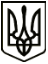 МЕНСЬКА МІСЬКА РАДАРОЗПОРЯДЖЕННЯ 14 грудня 2021 року	м. Мена	№ 460Про продовження терміну проведення інвентаризаціїВраховуючи службову записку заступника міського голови з питань діяльності виконавчих органів ради Гаєвого С.М. від 12 грудня 2021 року щодо необхідності продовження терміну проведення інвентаризації майна Менської міської ради:1. Внести наступні зміни до розпорядження міського голови від 16 листопада 2021 року № 412 «Про проведення річної інвентаризації по Менській міській раді»:Викласти п.1 розпорядження міського голови від 16 листопада 2021 року № 412 «Про проведення річної інвентаризації по Менській міській раді» в наступній редакції: «Провести інвентаризацію основних засобів (за виключенням інвентаризації земельних ділянок, будівель, споруд та інших нерухомих об’єктів, інвентаризація яких, відповідно до Положення про інвентаризацію активів та зобов’язань, затвердженого Наказом Міністерства фінансів України від 02 вересня 2014 року №879, проводиться один раз на три роки. Інвентаризація вищевказаних об’єктів була проведена в 2019 році), матеріальних цінностей, грошових коштів, розрахунків по Менській міській раді з 16 листопада 2021 року по 24 грудня 2021 року станом на 01 листопада 2021 року»;Викласти п.3. розпорядження міського голови від 16 листопада 2021 року № 412 «Про проведення річної інвентаризації по Менській міській раді» в наступній редакції: «Секретарю інвентаризаційної комісії надати інвентаризаційні описи матеріальних цінностей у відділ бухгалтерського обліку та звітності Менської міської ради до 30 грудня 2021 року».2. Контроль за виконанням даного розпорядження покласти на заступника міського голови з питань діяльності виконавчих органів ради Гаєвого С.М.	Міський голова	Геннадій ПРИМАКОВ